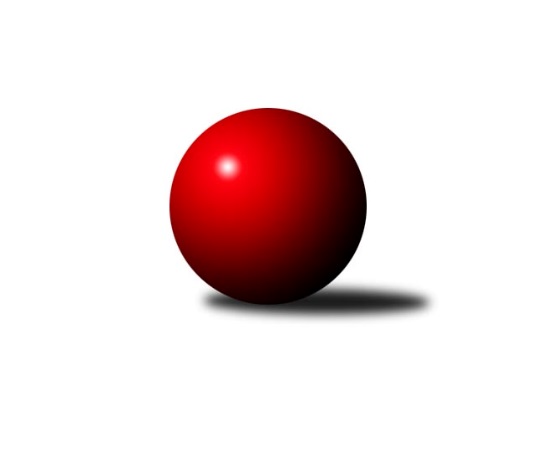 Č.14Ročník 2019/2020	20.12.2019Nejlepšího výkonu v tomto kole: 1862 dosáhlo družstvo: SK Skalice CKrajský přebor Libereckého kraje 2019/2020Výsledky 14. kolaSouhrnný přehled výsledků:TJ Kuželky Česká Lípa C	- TJ Bižuterie Jablonec n.N. B	0:6	1577:1681	2.0:6.0	18.12.TJ Kuželky Česká Lípa B	- TJ Sokol Blíževedly B	5:1	1686:1578	7.0:1.0	18.12.TJ Lokomotiva Liberec B	- TJ Sokol Blíževedly A	4:2	1554:1553	5.0:3.0	19.12.TJ Spartak Chrastava	- TJ Doksy B	5:1	1644:1472	6.0:2.0	19.12.SK Skalice C	- TJ Doksy C	6:0	1862:1625	8.0:0.0	19.12.SK PLASTON Šluknov  B	- TJ Doksy D	4:2	1570:1568	4.0:4.0	20.12.Tabulka družstev:	1.	TJ Kuželky Česká Lípa B	13	11	0	2	58.0 : 20.0 	69.5 : 34.5 	 1667	22	2.	TJ Sokol Blíževedly A	13	11	0	2	57.0 : 21.0 	72.5 : 31.5 	 1649	22	3.	SK PLASTON Šluknov  B	13	11	0	2	57.0 : 21.0 	70.5 : 33.5 	 1601	22	4.	TJ Lokomotiva Liberec B	13	10	0	3	48.5 : 29.5 	53.5 : 50.5 	 1590	20	5.	TJ Spartak Chrastava	13	9	0	4	48.0 : 30.0 	62.5 : 41.5 	 1597	18	6.	SK Skalice C	13	8	0	5	43.0 : 35.0 	57.5 : 46.5 	 1593	16	7.	TJ Sokol Blíževedly B	13	6	0	7	39.0 : 39.0 	51.0 : 53.0 	 1553	12	8.	TJ Bižuterie Jablonec n.N. B	13	4	1	8	35.0 : 43.0 	44.0 : 60.0 	 1583	9	9.	SK Skalice B	12	4	0	8	31.0 : 41.0 	50.0 : 46.0 	 1544	8	10.	TJ Doksy B	13	4	0	9	34.0 : 44.0 	49.5 : 54.5 	 1574	8	11.	TJ Doksy C	13	2	1	10	24.5 : 53.5 	38.5 : 65.5 	 1525	5	12.	TJ Doksy D	13	2	0	11	17.0 : 61.0 	27.5 : 76.5 	 1493	4	13.	TJ Kuželky Česká Lípa C	13	1	0	12	12.0 : 66.0 	25.5 : 78.5 	 1455	2Podrobné výsledky kola:	 TJ Kuželky Česká Lípa C	1577	0:6	1681	TJ Bižuterie Jablonec n.N. B	Marie Kubánková	 	 197 	 221 		418 	 1:1 	 428 	 	214 	 214		Iveta Seifertová ml.	Pavel Leger	 	 187 	 164 		351 	 0:2 	 371 	 	196 	 175		Iva Kunová	Zdeněk Šalda	 	 217 	 205 		422 	 1:1 	 425 	 	216 	 209		Matouš Janda	Václav Žitný	 	 179 	 207 		386 	 0:2 	 457 	 	228 	 229		Josef Kunarozhodčí: Miroslav MalýNejlepší výkon utkání: 457 - Josef Kuna	 TJ Kuželky Česká Lípa B	1686	5:1	1578	TJ Sokol Blíževedly B	Jaroslav Košek	 	 215 	 245 		460 	 2:0 	 428 	 	202 	 226		Vlastimil Václavík	Miloslav Pöra	 	 192 	 196 		388 	 2:0 	 351 	 	176 	 175		Miloš Merkl	Pavel Kleiner	 	 189 	 231 		420 	 2:0 	 371 	 	177 	 194		Jana Hřebenová	Jiří Coubal	 	 195 	 223 		418 	 1:1 	 428 	 	224 	 204		Ludmila Tomáškovározhodčí: Miroslav MalýNejlepší výkon utkání: 460 - Jaroslav Košek	 TJ Lokomotiva Liberec B	1554	4:2	1553	TJ Sokol Blíževedly A	Jan Pašek ml.	 	 212 	 224 		436 	 2:0 	 405 	 	207 	 198		Jiří Přeučil	Miroslav Lapáček *1	 	 165 	 169 		334 	 0:2 	 386 	 	200 	 186		Josef Matějka	Bohumír Dušek	 	 181 	 208 		389 	 2:0 	 366 	 	169 	 197		Pavel Hájek	Anton Zajac	 	 197 	 198 		395 	 1:1 	 396 	 	200 	 196		Petr Guthrozhodčí: střídání: *1 od 52. hodu Jan Pašek st.Nejlepší výkon utkání: 436 - Jan Pašek ml.	 TJ Spartak Chrastava	1644	5:1	1472	TJ Doksy B	Karel Mottl	 	 203 	 190 		393 	 1:1 	 363 	 	171 	 192		Michal Stejskal	Jaroslav Jeník	 	 193 	 204 		397 	 1:1 	 400 	 	204 	 196		Miloslav Šimon	Vlasta Ládková	 	 221 	 194 		415 	 2:0 	 373 	 	192 	 181		Kateřina Stejskalová	Jaroslav Chlumský	 	 229 	 210 		439 	 2:0 	 336 	 	168 	 168		Marek Kozákrozhodčí: František VokounNejlepší výkon utkání: 439 - Jaroslav Chlumský	 SK Skalice C	1862	6:0	1625	TJ Doksy C	Libor Křenek	 	 229 	 234 		463 	 2:0 	 382 	 	210 	 172		Michal Valeš	Martin Foltyn	 	 208 	 229 		437 	 2:0 	 390 	 	171 	 219		Eva Šimonová	Martin Zeman	 	 228 	 214 		442 	 2:0 	 407 	 	215 	 192		Natálie Kozáková	Robert Křenek	 	 238 	 282 		520 	 2:0 	 446 	 	219 	 227		Jakub Šimonrozhodčí: Vlasák OldřichNejlepší výkon utkání: 520 - Robert Křenek	 SK PLASTON Šluknov  B	1570	4:2	1568	TJ Doksy D	Karel Barcal	 	 195 	 204 		399 	 0:2 	 446 	 	232 	 214		Aleš Stach	Věra Navrátilová	 	 191 	 157 		348 	 0:2 	 423 	 	219 	 204		Václav Bláha st.	Anita Morkusová	 	 190 	 217 		407 	 2:0 	 364 	 	166 	 198		Kamila Klímová	Dušan Knobloch	 	 202 	 214 		416 	 2:0 	 335 	 	175 	 160		Martina Stachovározhodčí: Petr TichýNejlepší výkon utkání: 446 - Aleš StachPořadí jednotlivců:	jméno hráče	družstvo	celkem	plné	dorážka	chyby	poměr kuž.	Maximum	1.	Jaroslav Košek 	TJ Kuželky Česká Lípa B	441.40	294.1	147.3	4.1	5/5	(461)	2.	Vlastimil Václavík 	TJ Sokol Blíževedly B	438.76	298.6	140.2	4.5	7/7	(491)	3.	Petr Jeník 	TJ Kuželky Česká Lípa B	434.75	304.3	130.4	7.5	4/5	(460)	4.	Martin Zeman 	SK Skalice C	428.65	296.4	132.3	8.1	5/5	(452)	5.	Petr Tichý 	SK PLASTON Šluknov  B	424.72	287.4	137.3	6.3	6/6	(455)	6.	Dušan Knobloch 	SK PLASTON Šluknov  B	422.69	291.8	130.9	6.6	6/6	(453)	7.	Jiří Přeučil 	TJ Sokol Blíževedly A	422.52	293.2	129.3	6.1	6/6	(457)	8.	Bohumír Dušek 	TJ Lokomotiva Liberec B	420.16	290.6	129.5	5.9	5/5	(454)	9.	Jaroslav Chlumský 	TJ Spartak Chrastava	418.55	294.7	123.9	8.7	6/6	(469)	10.	Radek Kozák 	TJ Doksy B	417.80	293.3	124.5	9.2	5/6	(455)	11.	Josef Kuna 	TJ Bižuterie Jablonec n.N. B	416.48	283.7	132.8	6.5	7/7	(457)	12.	Dan Paszek 	TJ Kuželky Česká Lípa B	415.65	285.7	130.0	8.4	5/5	(490)	13.	Jakub Šimon 	TJ Doksy C	414.75	294.3	120.5	9.2	5/6	(446)	14.	Petr Tregner 	SK Skalice B	414.43	284.0	130.5	6.0	5/6	(456)	15.	Miloslav Šimon 	TJ Doksy B	414.06	286.3	127.8	8.6	4/6	(430)	16.	Michal Buga 	TJ Bižuterie Jablonec n.N. B	411.93	288.7	123.3	7.4	6/7	(436)	17.	Aleš Stach 	TJ Doksy D	410.56	293.5	117.1	9.7	6/6	(447)	18.	David Chýlek 	SK Skalice C	409.00	284.5	124.6	7.1	5/5	(434)	19.	Josef Matějka 	TJ Sokol Blíževedly A	408.74	284.4	124.3	6.9	5/6	(446)	20.	Jana Vokounová 	TJ Spartak Chrastava	407.67	287.8	119.9	8.8	4/6	(450)	21.	Karel Mottl 	TJ Spartak Chrastava	407.61	286.5	121.1	8.5	6/6	(426)	22.	Petr Guth 	TJ Sokol Blíževedly A	406.89	289.1	117.8	8.9	6/6	(436)	23.	Jiří Coubal 	TJ Kuželky Česká Lípa B	404.37	287.4	116.9	7.8	5/5	(469)	24.	Ludmila Tomášková 	TJ Sokol Blíževedly B	403.64	276.2	127.5	9.8	7/7	(430)	25.	Ladislav Javorek  st.	SK Skalice B	403.00	277.4	125.6	9.4	6/6	(463)	26.	Anton Zajac 	TJ Lokomotiva Liberec B	402.63	282.9	119.7	8.6	5/5	(451)	27.	Kateřina Stejskalová 	TJ Doksy B	400.71	283.5	117.3	8.1	6/6	(442)	28.	Pavel Hájek 	TJ Sokol Blíževedly A	399.88	279.6	120.3	10.0	5/6	(444)	29.	Jiří Horník 	SK Skalice C	392.96	280.4	112.5	9.8	4/5	(474)	30.	Natálie Kozáková 	TJ Doksy C	389.56	283.1	106.4	11.3	6/6	(411)	31.	Petr Mádl 	TJ Doksy B	386.38	280.3	106.1	11.3	4/6	(441)	32.	Zdeněk Adamec 	TJ Lokomotiva Liberec B	383.92	279.0	104.9	11.2	4/5	(429)	33.	Jan Marušák 	SK PLASTON Šluknov  B	383.90	267.0	116.9	10.3	5/6	(417)	34.	Václav Bláha  st.	TJ Doksy D	381.37	277.9	103.5	11.5	6/6	(423)	35.	Jan Pašek  st.	TJ Lokomotiva Liberec B	380.87	283.5	97.3	13.1	5/5	(398)	36.	Marie Kubánková 	TJ Kuželky Česká Lípa C	377.23	272.3	104.9	13.6	6/6	(418)	37.	Miloš Merkl 	TJ Sokol Blíževedly B	376.50	274.3	102.2	13.2	5/7	(421)	38.	Dana Husáková 	TJ Spartak Chrastava	374.67	277.3	97.3	14.4	6/6	(426)	39.	Michal Valeš 	TJ Doksy C	370.53	265.1	105.4	14.4	5/6	(401)	40.	Ladislava Šmídová 	SK Skalice B	369.56	272.9	96.7	14.2	6/6	(432)	41.	Kamila Klímová 	TJ Doksy D	365.57	264.0	101.6	14.1	5/6	(397)	42.	Miroslava Löffelmannová 	SK Skalice B	363.75	281.5	82.3	19.6	4/6	(408)	43.	Václav Žitný 	TJ Kuželky Česká Lípa C	363.25	262.1	101.1	13.6	4/6	(400)	44.	Pavel Leger 	TJ Kuželky Česká Lípa C	360.35	264.8	95.6	15.3	4/6	(378)	45.	Michal Stejskal 	TJ Doksy B	357.17	262.3	94.8	15.0	4/6	(390)	46.	Petr Hňoupek 	SK Skalice C	353.33	254.2	99.2	12.5	4/5	(434)	47.	Zdeněk Šalda 	TJ Kuželky Česká Lípa C	353.15	254.5	98.6	14.1	4/6	(422)	48.	Věra Navrátilová 	SK PLASTON Šluknov  B	351.47	253.1	98.4	13.9	5/6	(400)	49.	Iva Kunová 	TJ Bižuterie Jablonec n.N. B	348.62	261.6	87.0	16.3	7/7	(371)	50.	Jana Hřebenová 	TJ Sokol Blíževedly B	348.60	252.2	96.4	13.8	5/7	(371)	51.	Aneta Kuchyňková 	TJ Sokol Blíževedly B	345.40	260.3	85.1	16.4	5/7	(371)	52.	Martina Stachová 	TJ Doksy D	342.68	246.5	96.2	13.8	6/6	(372)	53.	Eva Šimonová 	TJ Doksy C	331.53	249.1	82.4	20.2	5/6	(390)		Robert Křenek 	SK Skalice C	519.00	344.5	174.5	7.0	1/5	(520)		Jan Pašek  ml.	TJ Lokomotiva Liberec B	433.40	306.3	127.1	5.2	2/5	(446)		Veronika Čermáková 	TJ Sokol Blíževedly A	432.86	293.4	139.5	5.4	3/6	(476)		Eduard Kezer  st.	SK Skalice B	427.33	296.8	130.5	6.8	2/6	(474)		Jaromír Tomášek 	TJ Lokomotiva Liberec B	422.75	296.0	126.8	6.0	2/5	(442)		Pavel Kleiner 	TJ Kuželky Česká Lípa B	420.00	281.0	139.0	8.0	1/5	(420)		Iveta Seifertová  ml.	TJ Bižuterie Jablonec n.N. B	419.75	295.0	124.8	9.3	4/7	(438)		Libor Křenek 	SK Skalice C	417.79	286.2	131.6	8.0	2/5	(506)		Anita Morkusová 	SK PLASTON Šluknov  B	417.20	287.3	129.9	5.1	3/6	(435)		Zdeněk Chadraba 	TJ Doksy C	412.77	290.8	122.0	6.5	3/6	(440)		Matouš Janda 	TJ Bižuterie Jablonec n.N. B	404.50	294.8	109.8	13.0	4/7	(441)		Karel Barcal 	SK PLASTON Šluknov  B	399.00	283.0	116.0	9.0	1/6	(399)		Jaroslav Jeník 	TJ Spartak Chrastava	398.00	290.8	107.3	14.5	2/6	(418)		Dana Bílková 	TJ Kuželky Česká Lípa C	396.56	271.4	125.1	8.3	3/6	(434)		Jiří Kraus 	TJ Kuželky Česká Lípa B	395.60	282.1	113.5	8.8	2/5	(446)		Daniel Paterko 	TJ Bižuterie Jablonec n.N. B	393.25	284.0	109.3	11.5	2/7	(420)		Vlasta Ládková 	TJ Spartak Chrastava	389.58	280.9	108.7	11.0	2/6	(415)		Martin Foltyn 	SK Skalice C	385.73	276.1	109.7	12.3	3/5	(437)		Jiří Klíma  ml.	TJ Doksy C	380.00	282.0	98.0	14.0	1/6	(380)		Martina Chadrabová 	TJ Doksy B	379.73	274.1	105.6	13.8	3/6	(438)		Radim Houžvička 	TJ Sokol Blíževedly B	377.38	265.8	111.6	11.0	2/7	(399)		Daniel Hokynář 	TJ Bižuterie Jablonec n.N. B	373.00	266.0	107.0	15.0	1/7	(373)		František Vokoun 	TJ Spartak Chrastava	369.00	258.5	110.5	11.0	3/6	(383)		Rostislav Doležal 	SK Skalice C	367.25	271.6	95.6	15.4	2/5	(399)		Libuše Lapešová 	TJ Kuželky Česká Lípa C	365.33	260.3	105.0	11.7	3/6	(380)		Stanislava Kroupová 	TJ Sokol Blíževedly B	365.00	286.0	79.0	15.0	1/7	(365)		Jitka Vlasáková 	SK Skalice B	364.00	257.0	107.0	8.0	1/6	(364)		Miloslav Pöra 	TJ Kuželky Česká Lípa B	361.63	262.8	98.9	13.8	2/5	(417)		Radek Mikeš 	TJ Kuželky Česká Lípa C	358.00	243.0	115.0	11.0	1/6	(358)		Filip Doležal 	TJ Doksy C	355.67	263.1	92.6	13.3	3/6	(379)		Marek Kozák 	TJ Doksy B	355.63	259.9	95.8	13.3	2/6	(401)		Jaroslava Kozáková 	SK Skalice B	353.67	266.0	87.7	21.0	3/6	(383)		Miroslav Lapáček 	TJ Lokomotiva Liberec B	345.33	251.7	93.7	17.7	3/5	(362)		Václav Bláha  ml.	TJ Doksy D	335.50	241.3	94.2	17.3	2/6	(379)		Vladimír Procházka 	TJ Kuželky Česká Lípa C	329.00	229.5	99.5	17.0	2/6	(342)		Robert Hokynář 	TJ Bižuterie Jablonec n.N. B	328.00	243.0	85.0	16.0	1/7	(328)		Jaroslava Vaňková 	TJ Kuželky Česká Lípa C	301.00	223.5	77.5	23.5	2/6	(311)Sportovně technické informace:Starty náhradníků:registrační číslo	jméno a příjmení 	datum startu 	družstvo	číslo startu
Hráči dopsaní na soupisku:registrační číslo	jméno a příjmení 	datum startu 	družstvo	18992	Pavel Kleiner	18.12.2019	TJ Kuželky Česká Lípa B	Program dalšího kola:9.1.2020	čt	17:00	TJ Doksy D - SK Skalice C	10.1.2020	pá	17:00	TJ Sokol Blíževedly B - TJ Kuželky Česká Lípa C	10.1.2020	pá	17:00	TJ Doksy C - TJ Spartak Chrastava	10.1.2020	pá	18:00	TJ Bižuterie Jablonec n.N. B - TJ Lokomotiva Liberec B	11.1.2020	so	9:00	TJ Sokol Blíževedly A - SK PLASTON Šluknov  B	11.1.2020	so	9:00	TJ Doksy B - SK Skalice B				-- volný los -- - TJ Kuželky Česká Lípa B	Nejlepší šestka kola - absolutněNejlepší šestka kola - absolutněNejlepší šestka kola - absolutněNejlepší šestka kola - absolutněNejlepší šestka kola - dle průměru kuželenNejlepší šestka kola - dle průměru kuželenNejlepší šestka kola - dle průměru kuželenNejlepší šestka kola - dle průměru kuželenNejlepší šestka kola - dle průměru kuželenPočetJménoNázev týmuVýkonPočetJménoNázev týmuPrůměr (%)Výkon2xRobert KřenekSkalice C5202xRobert KřenekSkalice C123.75205xLibor KřenekSkalice C4634xJosef KunaJablonec B116.924577xJaroslav KošekČ. Lípa B4601xAleš StachDoksy D112.254463xJosef KunaJablonec B4576xJaroslav KošekČ. Lípa B112.074602xAleš StachDoksy D4464xJan Pašek ml.Lok. Liberec B111.154361xJakub ŠimonDoksy C4465xJaroslav ChlumskýChrastava 111.08439